Конспект занятия в старшей группе по лексической теме «ЗимаОбразовательные цели: Уточнить и расширить представление о зиме, ее приметах.Уточнить и активизировать словарь по теме, учить отвечать на вопросы, составлять предложения, подбирать слова-признаки и слова-действия.Совершенствовать грамматический строй  речи,  учить образовывать качественные прилагательные, с   суффиксами, совершенствовать навыки употребления предложно-падежных конструкций.Развивающие цели:Развитие зрительного внимания и восприятия, речевого слуха и фонематического восприятия, памяти, тонкой и общей моторики, дыхания и правильного речевого выдоха, координации речи с движением.Оборудование: наборное полотно, картинки с изображением зимы, зимних месяцев, спортивного инвентаря, мяч; снежинки из тонкой белой бумаги на ниточках.1. Организационный момент- Сядет тот, кто отгадает мои загадкиСтранная звездочка                       Что за нелепый человекС неба упала                                   Пробрался в 21 век?Мне на ладошку                              Морковка – нос, в руке – метла,Легла и пропала.                             Боится солнца и тепла.(снежинка)                                               (снеговик)Художник-невидимка                     Прозрачен, как стекло,По городу идет:                              Да не вставишь его в окно.Всем щеки нарумянит,                                                         (лед)Всех ущипнет за нос.(мороз)Наступили холода,                         Он летает белой стаей,Обернулась в лед вода,                    И сверкает на лету.Длинноухий зайка серый                 Он звездой прохладной таетОбернулся зайкой белым.                На ладони и во рту.Перестал медведь реветь –                                       (снег)В спячку впал в бору медведь.Кто скажет, кто знает,Когда это бывает?(зимой)2. Беседа о времени года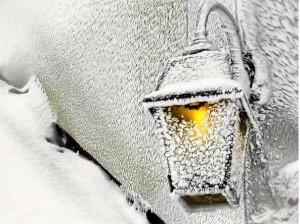 - Как вы думаете, какое сейчас время года?- Как вы догадались?- Какой день зимой?- Какая ночь?- Что можно сказать о снеге?- Какой бывает лед?- Перечислите  зимние  месяцы.3. Упражнение «Снежинки»- Пока мы с вами беседовали, на улице пошел снег, и к нам прилетели настоящие снежинки. Посмотрите,  какие они?Воспитатель раздает каждому ребенку снежинку на ниточке.- Давайте заставим наши снежинки кружится. Медленно наберите воздух через нос. Щеки не надувайте, вытягивайте губы трубочкой и дуйте на снежинки.4. «Что бывает зимой?»- Снежинки улетели и пригласили нас поиграть дальше.- Подумайте и назовите, что бывает зимой, что происходит в природе?- Я приготовила для вас непростое задание, но вы так хорошо рассказали о зиме, что, я думаю, вы легко справитесь с ним.Воспитатель просит детей по одному отобрать картинки, на которых изображены зимние явления и назвать их.5. Дидактическая игра «Подбери слова»- зимой на улице бывает разная погода. То метель разыграется, то мороз сильный, то снегопад. Я буду называть природное явление, а вы отвечайте. Мороз (что делает?) — трещит, щиплет, кусает…Метель (что делает? — вьется, бушует, воет, метет… .Снег (что делает?) — идет, летит, падает, кружится… .Дети (что делают?) — гуляют, катаются, играют, веселятся, радуются…6. Игра «Назови ласково»  с мячом- Пришло время поиграть в мяч. Я буду называть слово, а вы будете говорить о нем ласково.Снег-снежок                 Сосулька — сосулечкаМороз- морозец            Дерево- деревцеВетер- ветерок            Горка — горочкаЛёд- ледок                    Холод- холодокЗима- зимушка             Санки- саночки7. Составление предложений о зиме по картинеВоспитатель помещает на наборное полотно картину.- Какое время года изображено на картине? Почему вы так думаете?- Верн о. На прошлом занятии мы рассматривали эту картину и рассказывали о ней. Сейчас каждый из вас придумает предложение и скажет нам.- Начните свое предложение со слова снег, деревья, небо, дети.Воспитатель  помогает детям,  если они затрудняются говорить полными предложениями.- Вы хорошо все рассказали. Я приготовила для вас следующее задание.8. Пальчиковая гимнастика «Мы во двор пошли гулять»Раз, два, три, четыре, пять,            Загибают пальчики по одному.Мы во двор пошли гулять.             Идут по столу указат. и средн. пальч.Бабу снежную лепили,                    «Лепят» комочек двумя ладонями.Птичек крошками кормили,           «Крошат» хлеб всеми пальчиками.С горки мы потом катались,          Ведут указ. пальцем по ладони.А еще в снегу валялись.                  Ладошки кладут на стол одной и другой.Все в снегу домой пришли. Отряхивают ладошки.Съели суп и спать легли.                «Едят ложкой» суп12. Итог занятия- Вспомните, о чём мы говорили на занятии?- Что мы делали на занятии?- Что понравилось?Оценка работы детей.